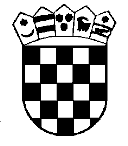     Republika Hrvatska Trgovački sud u Osijeku    Osijek, Zagrebačka 2  Komisija za provedbu javnog natječajaPoslovni broj: 7 Su-46/2023-25U Osijeku 4. travnja 2023.        OBAVIJEST  O DANU TESTIRANJA I UVJETIMA ZA TESTIRANJE KANDIDATANaziv tijela koje provodi testiranje: Komisija za provedbu javnog natječaja.Naziv radnog mjesta: Upravitelj/ica zajedničke sudske pisarnice– 1 izvršitelj / ica na neodređeno vrijeme.Javni natječaj za prijam 1 službenika/ice na radno mjesto upravitelj/ica zajedničke sudske pisarnice broj: 7 Su-46-2023 objavljen je na mrežnim stranicama Narodnih novina broj 29/2023 od 13. ožujka 2023. te Ministarstva pravosuđa i uprave, odnosno Trgovačkog suda u Osijeku 14. ožujka 2023.Temeljem čl. 4., čl. 9., čl. 10., čl. 11.,  čl. 12. i čl. 13.  Uredbe o raspisivanju i provedbi javnog natječaja i internog oglasa u državnoj službi (Narodne Novine broj: 78/17) za radno mjesto Upravitelj/ica zajedničke sudske pisarnice 1 izvršitelj/ica na neodređeno vrijeme, kandidate koji su svoju prijavu na oglas podnijeli pravovremeno i uredno, te ispunjavaju formalne uvjete iz objavljenog oglasa, (osim onih koje Komisija prethodno putem elektroničke pošte nije obavijestila da nisu kandidati) o b a v j e š t a v a m oda će se  testiranje kandidata na javnom natječaju održati dana 13. travnja 2023. u 9:00 sati u prostorijama Trgovačkog suda u Osijeku, Zagrebačka 2, Osijek	Uz ovu obavijest o danu testiranja na web stranicama Trgovačkog suda u Osijeku: https://sudovi.hr/sites/default/files/javni-natjecaji/2023-03/Obavijest%20o%20na%C4%8Dinu%20testiranja%20%20i%20pla%C4%87i.pdf objavljujemo i opis poslova i podatke o plaći radnog mjesta, te sadržaj i način testiranja.NAČIN TESTIRANJA:           Po dolasku na provjeru znanja od kandidata će biti zatraženo predočavanje odgovarajuće isprave radi utvrđivanja identiteta. Kandidati koji ne mogu dokazati identitet ne mogu pristupiti testiranju. 	Nakon utvrđivanja identiteta kandidata, kandidati će pristupiti pisanoj provjeri poznavanja Zakona o sudovima, Sudskog poslovnika, Pravilnika o radu u sustavu e-spis, Zakona o sudskim pristojbama, gdje je potrebno ostvariti najmanje 10 od 20 bodova, nakon čega će kandidati koji ostvare dovoljan broj bodova pristupiti razgovoru s komisijom (intervju) na kojem moraju ostvariti najmanje 5 od 10 bodova. Po izvršenom razgovoru - intervjuu maksimalno ostvariv sveukupni broj bodova je 30. Komisija kroz razgovor s kandidatima utvrđuje interese, profesionalne ciljeve i motivaciju kandidata za rad u državnoj službi. Rezultati intervjua boduju se na isti način kao i testiranje pisanja na računalu.Nakon provedenog testiranja i intervjua Komisija utvrđuje rang listu kandidata prema sveukupnom broju bodova ostvarenih na testiranju.Komisija dostavlja čelniku tijela izvješće o provedenom postupku, koje potpisuju svi članovi Komisije. Uz izvješće se prilaže rang-lista kandidata prema ukupnom broju bodova ostvarenih na testiranju i intervjuu.Izabrani kandidat, po obavijesti o izboru, dostavlja uvjerenje o zdravstvenoj sposobnosti za obavljanje poslova radnog mjesta a prije donošenja rješenja o prijemu u državnu službu. Uz obavijesti o izboru odredit će se kandidatu primjeren rok za dostavljanje uvjerenja o zdravstvenoj sposobnosti, uz upozorenje da ako u tom roku ne dostavi uvjerenje, neće biti primljen u državnu službu.Troškove izdavanja uvjerenja o zdravstvenoj sposobnosti snosi državno tijelo koje je raspisalo javni natječaj.Čelnik tijela donosi rješenje o prijemu u državnu službu izabranog kandidata, a obavijest o izabranom kandidatu dostavit će se kandidatima koji su pristupili na intervjuu, te isti imaju pravo uvida u dokumentaciju.Kandidat koji nije zadovoljan rješenjem o prijemu u državnu službu izabranog kandidata, ima pravo podnijeti žalbu Odboru za državnu službu u roku od 15 dana od dana primitka rješenja putem Trgovačkog suda u Osijeku.U Osijeku 4. travnja 2023. Komisija za provedbu javnog natječaja